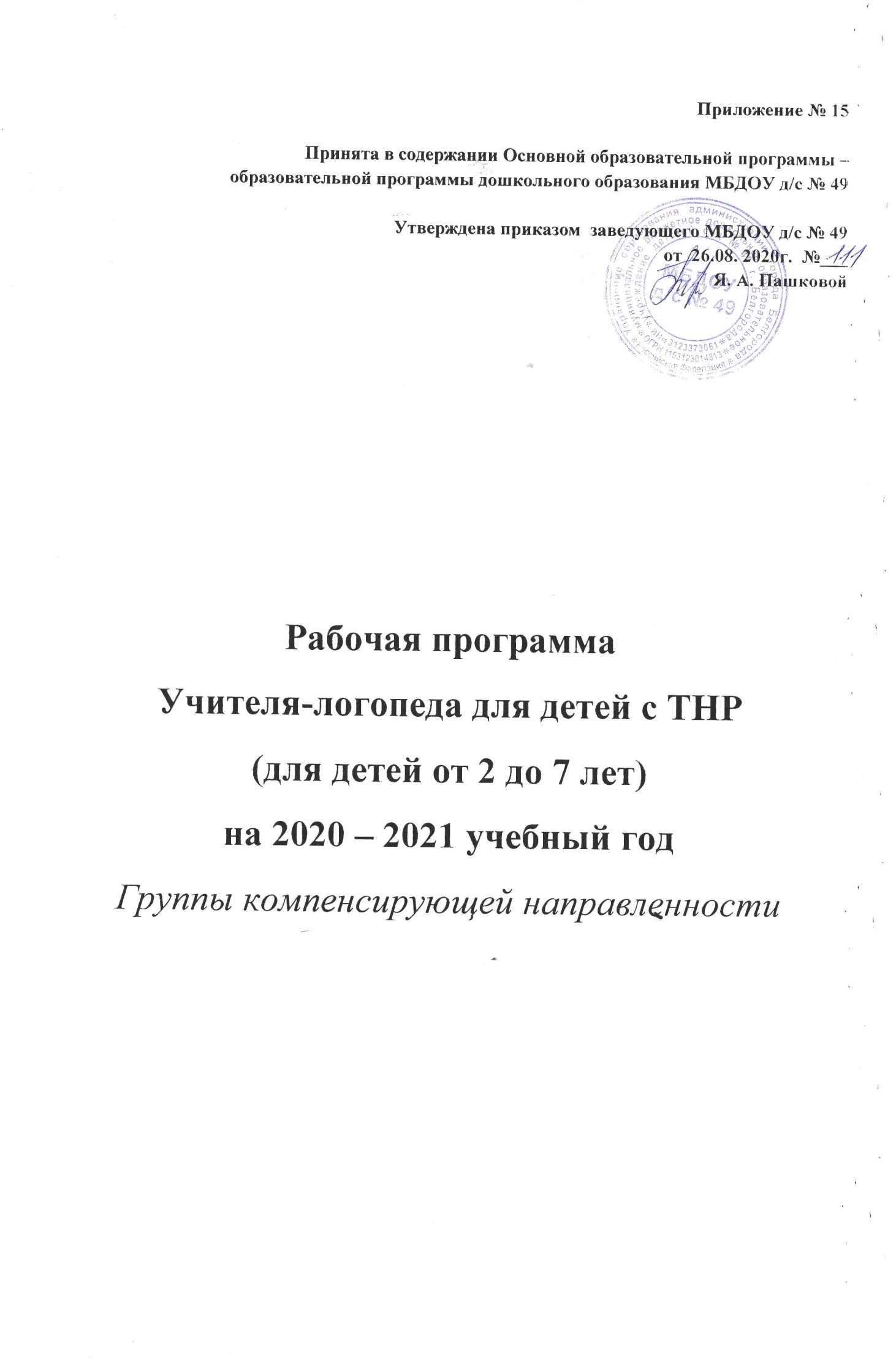 СОДЕРЖАНИЕПояснительная запискаНормативные документыЦель программыОсновные задачиПринципы построения коррекционной программыОбщая характеристика детей с общим недоразвитием речи 3.Планируемые результаты освоения детьми коррекционной программыСодержание образовательной деятельности.Особенности организации образовательного процесса.Учебно-методическое и материально-техническое обеспечениеПояснительная запискаРабочая программа учителя-логопеда для детей с ОНР (от 5 до 7 лет) разработана и утверждена в структуре Адаптированной основной общеобразовательной программы – образовательной программы дошкольного образования МБДОУ д/с № 49 для детей с ограниченными возможностями здоровья – тяжелыми нарушениями речи.Работа по речевому развитию детей занимает одно из центральных мест в дошкольном учреждении. Чистая и правильная речь ребенка является одним из важнейших условий его всестороннего развития. Чем богаче словарный запас дошкольника, тем легче ему высказать свои мысли, установить содержательные полноценные отношения со сверстниками и взрослыми, тем активнее осуществляется его психическое развитие. Работа над речевым развитием должна проводится постоянно, тогда в дальнейшем, в школьном возрасте, не будет проблем с нарушением письма (дисграфия) и нарушением чтения (дислексия).К сожалению, с каждым годом увеличивается число дошкольников с общим недоразвитием речи (ОНР). Данная форма речевой патологии характеризуется тем, что при нормальном слухе и интеллекте у детей задерживается формирование каждого из компонентов языка: фонетики, лексики, грамматики. У детей с ОНР отмечается нарушение звукопроизношения, недоразвитие фонематического слуха и восприятия, отставание в формировании словарного запаса и грамматического строя речи.Дополнительные трудности в овладении связной речью обусловлены наличием у детей вторичных отклонений в развитии психических процессов – восприятия, внимания, памяти, навыков конструктивной деятельности и эмоционально-волевой сферы.Совокупность перечисленных нарушений служит серьезным препятствием в усвоении детьми программы детского сада общеразвивающего вида, а в дальнейшем и программы общеобразовательной школы.Рабочая	программа представляет коррекционно-развивающую систему, обеспечивающую полноценное овладение фонетическим строем русского языка, интенсивное развитие фонематического восприятия, лексико-грамматических категорий языка, развитие связной речи, что обуславливает формирование коммуникативных способностей, речевого и общего психического развития ребёнка дошкольного возраста с речевой патологией, как основы успешного овладения чтением и письмом в дальнейшем при обучении в массовой школе, а так же его социализации.Нормативные документыПредлагаемая программа дает возможность ранней диагностики речевого дефекта, коррекции нарушений устной речи на каждом возрастном этапе, учитывая единство требований, подходов и методов обучения и воспитания дошкольников. Программа разработана в соответствии с нормативными правовыми документами:Федеральным законом «Об образовании в Российской Федерации» от 29.12.2012№ 273-ФЗПриказом Министерства образования и науки Российской Федерации от 17.10.2013№1155 «Об утверждении федерального государственного образовательного стандарта дошкольного образования» (Зарегистрировано в Минюсте России 14.11.2013 N 30384).«Санитарно-эпидемиологическими требованиями к устройству, содержанию и организации режима работы дошкольных организациях». Санитарно-эпидемиологические правила и нормативы СанПиН 2.4.1.3049-13, утвержденные постановлением Главного государственного санитарного врача Российской Федерации от 15 мая 2013 года № 26, (далее – СанПиН).Приказ Министерства образования и науки РФ от 30 августа 2013 года №1014«Порядок организации и осуществления образовательной деятельности по основнымобщеобразовательным программа – образовательным программа дошкольного образования».При разработке рабочей Программы использованы следующие программы и системы коррекционной работы с детьми с ОНР:- Программа логопедической работы по преодолению общего недоразвития речи у детей. Авторы: Т.Б.Филичева, Г.В.Чиркина, Т.В.Туманова.Цель программыЦель программы – сформировать правильную и чистую речь, а также полноценную фонетическую систему языка, развить фонематическое восприятие и навыки первоначального звукового анализа и синтеза, формировать лексико-грамматические категории и развивать связную речь у дошкольников с общим недоразвитием речи.Основные задачиЗадачи программы:раннее выявление и предупреждение речевых нарушений;исправление недостатков в речевом развитии;воспитание артикуляционных навыков звукопроизношения и развитие слухового восприятия;формирование лексико-грамматических категорий и связной речи;подготовка к обучению грамоте;формирование навыков к учебной деятельности;- осуществление совместной деятельности с родителями воспитанников (сюда входит и обучение их по воспитанию артикуляционных навыков у детей), а так же с педагогами ДОУ для закрепления пройденного материала.Принципы построения коррекционной программыСодержание программы определено с учетом общедидактических принципов, которые для детей с речевой патологий приобретают особую значимость, от простого к сложному: систематичность и взаимосвязь учебного материала, доступность, конкретность и повторяемость материала и специфических принципов.Одним из основных принципов Программы является принцип природосообразности, который учитывает общность развития нормально развивающихся воспитанников и сверстников, имеющих речевые нарушения, и основывается на онтогенетическом принципе, учитывая закономерности развития детской речи в норме.Реализация принципа комплексности способствует более высоким темпам общего и речевого развития детей и предусматривает совместную работу учителя - логопеда, педагога - психолога, музыкального руководителя, медицинского работника дошкольного учреждения и воспитателей.ОБЩАЯ ХАРАКТЕРИСТИКА ДЕТЕЙ С ОБЩИМ НЕДОРАЗВИТИЕМ РЕЧИРечь дошкольника со II уровнем речевого развития характеризуется зачатками общеупотребительной речи. Дети используют в общении простые конструкции и искаженные фразы, владеют обиходным словарным запасом, преимущественно пассивным. В их речи дифференцированно обозначаются названия предметов, действий, отдельных признаков. Дети пользуются предложениями простой конструкции . Словарный запас отстаёт от возрастной нормы. Отмечаются грубые ошибки в употреблении ряда лексико-грамматических конструкций. Нарушена слоговая структура, звуконаполняемость слова.Речь дошкольника со III уровнем речевого развития характеризуется наличием развернутой фразовой речи с элементами лексико-грамматического и фонетико- фонематического недоразвития.Отмечаются попытки употребления даже предложений сложных конструкций. Лексика ребенка включает все части речи. При этом может наблюдаться неточное употребление лексических значений слов. Появляются первые навыки словообразования. Ребенок образует существительные и прилагательные с уменьшительными суффиксами,глаголы движения с приставками. Отмечаются трудности при образовании прилагательных от существительных. Отмечаются множественные аграмматизмы. Ребенок может неправильно употреблять предлоги, допускает ошибки в согласовании прилагательных и числительных с существительными. Характерно недифференцированное произношение звуков, причем замены могут быть нестойкими. Недостатки произношения могут выражаться в искажении, замене или смешении звуков. Более устойчивым становится произношение слов сложной слоговой структуры. Ребенок может повторять трех- и четырехсложные слова вслед за взрослым, но искажает их в речевом потоке. Понимание речи приближается к норме, хотя отмечается недостаточное понимание значений слов, выраженных приставками и суффиксами.ПЛАНИРУЕМЫЕ РЕЗУЛЬТАТЫ ОСВОЕНИЯ ДЕТЬМИ КОРРЕКЦИОННОЙ ПРОГРАММЫВ итоге логопедической работы дети должны научиться:понимать обращенную речь в соответствии с параметрами возрастной группы;фонетически правильно оформлять звуковую сторону речи;выделять из слова любой звук, определять его положение: начало, середина, конец слова;речи;правильно передавать слоговую структуру слов, используемых в самостоятельнойвладеть элементарными навыками пересказа;владеть навыками диалогической речи;составлять слово из отдельных звуков;-пользоваться в самостоятельной речи простыми распространеннымипредложениями, владеть навыками объединения их в рассказ;-владеть навыками словообразования: продуцировать названия существительных от глаголов, прилагательных от существительных и глаголов, уменьшительно-ласкательных и увеличительных форм существительных и проч.;- грамматически правильно оформлять самостоятельную речь в соответствии с нормами языка;- использовать в спонтанном обращении слова различных лексико-грамматических категорий (существительных, глаголов, наречий, прилагательных, местоимений и т. д.);определять на слух последовательность звуков в словах любой структуры;употреблять в речи термины «звук», «слово», «слог», «предложение», «гласные звуки»,«согласные звуки», «согласный твердый звук», «согласный мягкий звук»;определять звонкость-глухость согласных звуков;составлять графические схемы слов, предложений;- строить при анализе звуков, слов, предложений связное высказывание с использованием терминологии;пользоваться сформированными коммуникативными умениями и навыками в речи (задавать вопросы, сравнивать, обобщать, делать выводы, рассуждать, доказывать);владеть элементарными графическими навыками;уметь хорошо ориентироваться в пространстве, на листе бумаги.5. Итоговый контроль осуществляется по истечении сроков коррекционной работы над звуком (результат отражён в речевой карте).Критерии оценок речи после проведенного курса логопедических занятий:Чистая, правильная речь,со значительным улучшением,с незначительным улучшением,без улучшения.Текущий контроль осуществляется на каждом занятии.4. СОДЕРЖАНИЕ ОБРАЗОВАТЕЛЬНОЙ ДЕЯТЕЛЬНОСТИОбразовательный процесс направлен на профилактику и устранение нарушений речевого развития у воспитанников дошкольного образовательного учреждения, их подготовку к обучению в школе.Выявление воспитанников для зачисления в группу на весь учебный  год  проводится в сентябре месяце.Результаты обследования детей заносятся в речевые карты.В группу коррекционной направленности зачисляются дети, имеющие:общее недоразвитие речи 2-3 уровня;фонетико-фонематическое недоразвитие речи;фонетическое недоразвитие речи;заикание (при наличии медицинской справки о состоянии здоровья).На основании результатов логопедического обследования воспитанников образовательного учреждения учитель-логопед составляет списки детей, нуждающихся в специализированной логопедической помощи.Основанием для зачисления ребенка в группу коррекционной направленности является заключение городской территориальной психолого-медико-педагогического комиссии.В целях уточнения диагноза воспитанники образовательного учреждения с нарушениями речи с согласия родителей (законных представителей) направляются учителем-логопедом или медицинской сестрой в соответствующие лечебно- профилактические учреждения для обследования специалистами (невропатологом, детским психиатром, отоларингологом, офтальмологом и др.).Основные формы работы с детьми в группе коррекционной направленности  является групповая и индивидуальная. Частота проведения индивидуальных занятий определяется характером и степенью выраженности речевого нарушения, возрастом и индивидуальными психофизическими особенностями детей.Для каждого ребенка, зачисленного в группу коррекционной направленности, составляется индивидуальный график, согласованный с руководителем образовательного учреждения.Образовательный процесс организуется с использованием педагогических технологий, обеспечивающих коррекцию и компенсацию отклонений в речевом развитии детей, учитывающих возрастные и психофизиологические особенности детей дошкольного возраста.Для комплексного воздействия предусматривается вовлечение в коррекционный процесс родителей, специалистов ДОУ, прежде всего воспитателей. Преемственность в работе с воспитателями позволяет осуществлять контроль за речевой деятельностью детей в процессе непосредственной организованной образовательной деятельности и в образовательной деятельности в режимных моментах. В процессе реализации общеобразовательной программы воспитатели группы развивают фонематическое восприятие, мелкую моторику пальцев рук и артикуляторную моторику, формируют навыки звукового анализа и синтеза, расширяют словарный запас и совершенствуют грамматический строй речи.Индивидуальные занятия составляют существенную часть работы учителя-логопеда в течение каждого рабочего дня недели в целом. Они направлены на осуществлении коррекции индивидуальных речевых недостатков и иных недостатков психофизического развития воспитанников, создающие определённые трудности в овладении программой. Учёт индивидуальных занятий фиксируется в журнале посещаемости занятий детьми. План лого-коррекционной работы составляется логопедом на основе анализа речевой карты ребёнка с ОНР (сентябрь) и корректируется на второй год обучения (сентябрь). В плане индивидуальной работы отражены направления коррекционной работы, которые позволяют устранить выявленные в ходе логопедического обследования нарушения речевой деятельности и пробелы в знаниях, умениях, навыках ребёнка с ОНР. Этопозволяет повысить эффективность занятий и осуществлять личностно – ориентированный подход в обучении и воспитании. При планировании индивидуальных занятий учитываются возраст ребёнка, структура речевого дефекта, его индивидуально – личностные особенности. Для обеспечения разностороннего развития детей с ОНР, в содержание обучения и воспитания введены лексические темы. Их подбор и расположение определены такими принципами, как сезонность и социальная значимость  и совпадают с перспективным тематическим планированием образовательного процесса детского сада. Одно из важнейших условий реализации тематического принципа - концентрированное изучение темы (в течение одной недели), благодаря чему обеспечивается многократное повторение одного и того же речевого содержания за короткий промежуток времени. Многократность повторения важна как для восприятия речи, обогащения и уточнения детьми (пассив), так и для активизации (употребление). В соответствии с концентрическим принципом программное содержание в рамках одних и тех же тем год от года углубляется и расширяется.Фронтальные занятия проводятся в соответствии с перспективным планированием работы, которое строится по лексическим темам и направлено на изучение определенных звуков.Фронтальные занятия для детей в группе 5- 7 лет с ОНР г ориентированы на развитие моторных навыков, формирование лексико – грамматических категорий языка, развитие связной речи, развитие фонетико-фонематических процессов, развитие интонационной выразительности и дикции и проводятся2- 3 раза в неделю(в зависимости от возраста воспитанников). В основе планирования занятий с детьми с ОНР лежат тематический и концентрический принципы. Тематический принцип организации познавательного и речевого материала занятия предлагает выбор не только языковой (или речевой) темы, а изучение окружающего ребенка предметного мира. Продолжительность каждого занятия 25-30 мин(в зависимости от возраста воспитанников).Речь постепенно превращается в важнейший инструмент мышления, поэтому сделать акцент на развитие словаря, на усвоение понятий, и именно в этом возрасте полезно проводить с детьми словесные игры. У детей появляются действия, связанные с намерением что-то запомнить. В связи с этим важно стимулировать повторение как основу запоминания, активно использовать различные мнемотехнические средства, символы, схемы. Ребенка шестого года жизни следует учить рассматривать и сравнивать предметы, воспринимаемые посредством всех органов чувств; находить в них общее и различное; учить объединять предметы по общим признакам. У детей развивается эстетическое восприятие действительности, поэтому эстетике оформления жизненного пространства уделяется особое внимание. В логопедическом кабинете при организации развивающей среды нужно создать и наполнить необходимым оборудованием центры, отражающие развитие всех сторон речевой деятельности: словаря, грамматического строя речи, фонематического восприятия и навыков языкового анализа, связной речи и речевого общения. Картотеки словесных и настольно- печатных для автоматизации и дифференциации звуков должны содержать по несколько десятков разнообразных игр. Центры с пособиями для развития всех видов моторики (артикуляционной, тонкой, ручной, общей) по-прежнему должны иметь место в кабинете логопеда.Формы организации коррекционно-развивающей деятельностиКоррекционно-развивающая деятельность организовывается в форме индивидуальных и фронтальных занятий.Направления работы-	диагностическая работа обеспечивает своевременное выявление детей с ОНР;-	коррекционно-развивающая работа обеспечивает своевременную помощь в освоении содержания обучения и коррекцию недостатков детей с ОНР в условияхдошкольного образовательного учреждения, способствует формированию коммуникативных,    регулятивных,    личностных,   познавательных   навыков;	- информационно – просветительская работа направлена на разъяснительную деятельность по вопросам, связанным с особенностями образовательного процесса для детей с ОНР, их родителям, педагогическим работникам.Индивидуальные занятияОсновная задача индивидуальных занятий заключается в первоначальном формировании звуковой стороны речи, что включает в себя комплекс подготовительных артикуляционных упражнений; коррекцию произношения дефектных звуков, слоговой структуры слова; развитие фонематического восприятия.Существенной особенностью индивидуальных занятий является предваряющая отработка артикуляции звуков и первоначальное их различение до изучения на фронтальных логопедических занятиях.Подлежащий изучению и отработке фонетический материал распределяется по периодам обучения в соответствии с программой.Коррекционно-развивающая работа с дошкольниками предполагает четкую организацию пребывания детей в детском саду, правильное распределение нагрузки в течение дня, координацию и преемственность в работе логопеда и воспитателя.Содержание индивидуальных занятий:-нормализация мышечного тонуса мимической и артикуляционной мускулатуры (при дизартриях, например обучение самомассажу лица);-нормализация артикуляционной моторики;-нормализация голоса (при дизартриях);-нормализация речевого дыхания;-нормализация просодики;-развитие мелкой моторики;-уточнение произношения и постановка звуков;-автоматизация уточненных или поставленных звуков;-дифференциация поставленных звуков в произношении с оппозиционнымифонемами;-развитие фонематического восприятия и первоначальных навыков звукового анализа и синтеза как органичная составляющая процесса нормализации звуковой стороны речи;-уточнение, обогащение, активизация лексического запаса, совершенствование грамматического строя и развитие связной речи в процессе работы по коррекции звукопроизношения;-развитие и коррекция неречевых психических процессов (восприятия, внимания, памяти, мышления).Структура логопедического занятия на этапе подготовки артикуляционного аппарата к постановке звука и постановки звукаОрганизационный момент.Артикуляционная гимнастика:а). общие артикуляционные упражненияб). специальные артикуляционные упражненияв). упражнения по развитию силы голоса и выдохаОбъявление темы занятия.Постановка звука (по подражанию, от сохранной фонемы, от артикуляционных упражнений, механическим воздействием)Анализ артикуляции по плану: а) положение губб) положение зубовв) положение языка (кончик, спинка, корень) г) участие голосовых складокд) характер выдыхаемой струиЗакрепление изолированного звука: индивидуальное и сопряженное проговаривание, игры на звукоподражание.Подведение итогов занятия и оценивание работы ребенка проводим с положительной направленностью.Структура логопедического занятия на этапе автоматизации звука.Организационный момент.Объявление темы занятия.Артикуляционная гимнастика (специальные артикуляционные упражнения)Произношение изолированного звука (совместно с логопедом, индивидуальное)Анализ артикуляции по плану.Характеристика звука (гласный, согласный, глухой-звонкий, твердый-мягкий)Развитие фонематического слуха.Автоматизация звука в слогах.Автоматизация звука в словах.Автоматизация звука в предложениях, стишках, скороговорках.Автоматизация звука в тексте.Подведение итогов занятия и оценивание работы ребенка проводим с положительной направленностью.Структура логопедического занятия по дифференциации звуковОрганизационный момент.Артикуляционная гимнастика. Планируются только самые основные упражнения, моделирующие главные артикуляционные движения для того или другогозвука.Объявление темы занятия.Проговаривание изолированных звуков, которые различаются (совместное, индивидуальное, с использованием звукоподражания).Анализ артикуляции звуков по плану с выделением общих и различных моментов артикуляции.Характеристика звуков.Развитие фонематического слуха.Дифференциация звуков в слогах.Дифференциация звуков в словах.Дифференциация звуков в предложениях, стихах, скороговорках.Дифференциация звуков в текстах.Подведение итогов занятия и оценивание работы ребенка проводим с положительной направленностью.ОСОБЕННОСТИ ОРГАНИЗАЦИИ ОБРАЗОВАТЕЛЬНОГО ПРОЦЕССА Организация коррекционно-развивающей работы с детьми(IIуровень речевого развития)Задачи и содержание коррекционно-развивающего обучения детей с данным уровнем планируются с учетом результатов их логопедического обследования, позволяющих выявить потенциальные речевые и психологические возможности детей, и соотносятся с общеобразовательными требованиями типовой программы детского сада.Логопедические занятия в й группе для этих детей подразделяются на индивидуальные и групповые. Учитывая неврологический и речевой статус дошкольников, логопедические занятия нецелесообразно проводить со всей группой, поскольку в таком случае степень усвоения учебного материала будет недостаточной.В связи с этим индивидуальные занятия носят опережающий характер, так как основная их цель — подготовить детей к активной речевой деятельности на групповых занятиях.На индивидуальных занятиях проводится работа по:активизации и выработке дифференцированных движений органов артикуляционного аппарата;подготовке артикуляционной базы для усвоения отсутствующих звуков;постановке отсутствующих звуков, их различению на слух и первоначальному этапу автоматизации на уровне слогов, слов.	Содержание логопедических занятий определяется задачами коррекционного обучения детей:развитие понимания речи;активизация речевой деятельности и развитие лексико-грамматических средств языка;развитие произносительной стороны речи;развитие самостоятельной фразовой речи.Выделяются следующие виды подгрупповых логопедических занятий по формированию:словарного запаса;грамматически правильной речи;связной речи;звукопроизношения, развитию фонематического слуха и слоговой структуры. Фронтальные занятия проводятся логопедом в соответствии с расписанием, индивидуальные — ежедневно, в соответствии с режимом дня в данной возрастной группе дошкольного учреждения.Организация коррекционно-развивающей работы с детьми (IIIуровень развития речи)Основными задачами коррекционно-развивающего обучения данного речевого уровня детей является продолжение работы по развитию:понимания речи и лексико-грамматических средств языка;произносительной стороны речи;самостоятельной развернутой фразовой речи;подготовка к овладению элементарными навыками письма и чтения.Шестилетние дети с общим недоразвитием речи не могут полноценно овладевать учебным материалом на фронтальных занятиях со всей группой. Сказываются не только отставание в развитии речи, но и трудности концентрации внимания, памяти, быстрая истощаемость и утомляемость.	Предусматриваются следующие виды занятий по формированию:связной речи;словарного запаса, грамматического строя;произношения.Количество занятий, реализующих коррекционно-развивающие задачи, меняется в зависимости от периода обучения.УЧЕБНО-МЕТОДИЧЕСКОЕ И МАТЕРИАЛЬНО-ТЕХНИЧЕСКОЕ ОБЕСПЕЧЕНИЕНеобходимым условием реализации программы является наличие в логопедическом кабинете необходимого учебно-методического и материально-технического обеспечения , таких как:комплексные и парциальные программы:1. Филичева Т.Б., Чиркина Г.В., Туманова Т.В Программа логопедической работы по преодолению фонетико-фонематического недоразвития речи у детей. М: Просвещение. 2009..Г.А.Каше, Т.Б.Филичева. Программа обучения детей с недоразвитием фонетического строя речи.-М.:Просвещение,1978Филичева Т.Б., Чиркина Г.В., Туманова Т.В Программа логопедической работы по прео-долению общего недоразвития речи у детей. М: Просвещение. 2009.учебно-методические пособия:Акименко В.М. Логопедическое обследование детей с речевыми нарушениями. Ростов- на-Дону: Феникс, 2011.Гомзяк О.С. Развитие Связной речи у детей 5-7 лет, конспекты занятий. М.: Творческий Центр «Сфера». 2017Гуськова А.А. Развитие монологической речи детей 5-7 лет. Волгоград: Учитель, 2011.Курмаева Э.Ф. Коррекционно-логопедическая работа с детьми 5-7 лет. Блочно- тематическое планирование. Волгоград; Учитель. 2012.Кыласова Л.Е. Коррекция звукопроизношения у детей. Дидактические материалы. Волгоград; Учитель. 2012.Лиманская О.Н. Конспекты логопедических занятий. Первый и второй год обучения. М.: Творческий Центр «Сфера», 2009Логопедия \ под ред. Л.С.Волковой. М.: 2003Нищева Н.В. Современная система коррекционной работы в логопедической группе для детей с общим недоразвитием речи (с 3до 7 лет).-СПб.: ООО Издательство»Детство-Пресс», 2013Полякова М. Самоучитель по логопедии. Универсальное руководство. М.: «Айрис Пресс», 2006Рыбина А.Ф. Коррекция звукопроизношения у детей. Волгоград: Учитель, 2011.Смирнова Л.Н. Логопедия в детском саду. Занятия с детьми 4 -5 лет с общим недоразвитием речи. М.: Мозаика – Синтез. Творческий Центр «Сфера», 2005.Ткаченко Т.А. Учим говорить правильно. Система коррекции общего недоразвития речи у детей 5 лет. М.: «Издательство ГНОМ и Д», 2002Тырышкина О.В. Индивидуальные логопедические занятия. Старший дошкольный возраст. Волгоград; Учитель. 2012.Филичева Т.Б., Чиркина Г.В., Туманова Т.В Программа логопедической работы по преодолению общего недоразвития речи у детей. М: Просвещение. 2009.Электронные образовательные ресурсы:Диски с записями для воспроизведения на компьютере;компьютер (ноутбук);принтер;магнитофон.